أنشطة القسم : 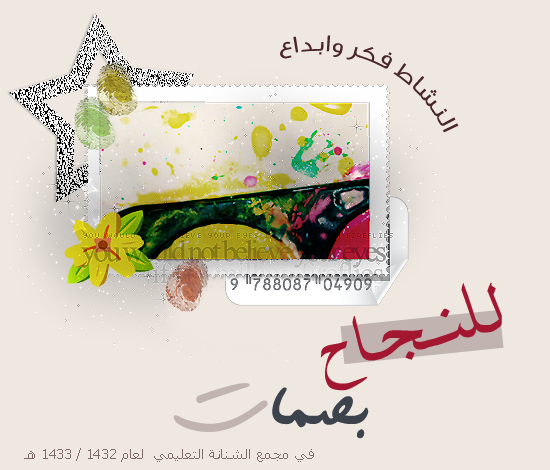 النشاط الطلابي هو رافدٌ ومعينٌ للعملية التربوية والتعليمية، وهو جزء لا يتجزأ منها، ومن الصعب رفضه أو تجاهله، بل دلت الدراسات النظرية والميدانية على أهميته فهو الذي يصقل مواهب الطلاب، وينمي قدراتهم، ويوسع مداركهم، ويعودهم على تحمل المسؤولية والاعتماد على أنفسهم، ويغرس فيهم القيم والمبادئ والأخلاق الحسنة الفاضلة، ويصرف عنهم الكسل والخمول، ويحببهم للمدرسة، ويقوي انتماءهم لها، وكثير من المشكلات الدراسية والسلوكية والنفسية لدى بعض الطلاب تم علاجها عن طريقه , و كل نشاط لا بدّ له من دراسة علميّة دقيقة، وإعداد جيد متقن ليلائم كل مرحلة عمرية فيؤتي ثمرته ويحقق أهدافه وغاياته .*أهداف النشاط الطلابي:
 بنــاء الشخصيــة المتكــامـلـة للطــالب وفـق قيم ديننــا الإسـلامي وترجمتهـا إلى أفعـال وسلـوك.استثمــار أوقــات الفــراغ لــدى الطــالـب فيمــا ينمي معلـومـاتــه وينــوع خبراتـــه وينشط قدراته العـقـليــة.اكتشــاف المـهــارات والمــواهـب لــدى الطــالـب وتنميتهــا وتـوجيههــا الــوجهـــة السـليمـة لخــدمــة الفــرد والمجتمــع .خــدمــة الـمــادة العـلميـة والعمــل علـى تسهيـل فهمهــا واستيعــابهــا مـن خــلال الممـارسـة العملية والعـلـمـيــة لهـا.تـرسيـخ القيـم الاجتـمــاعـيــة ،كــالتعــاون والمـنــافســـة الشـــريـفــة ، والـعمــل الجمــاعي أو الخدمة العامة وغيرها . احترام العمــل اليــدوي والـعــاملــين وتقــدير قيـمــة الـعـمــل والاستمـتـاع بـه ، لأن الممــارســـــة الحسيــة الحــركيــة تجـعــل مـن النشــاط مــادة ممتـعـــة .الانشطة المختلفة داخل قسم الحاسب الالي خلال العام الجامعي 1433/1434هـ


منوع النشاطالمدربالمدةالمستفيدونالمستفيدونالمستفيدونملاحظات

منوع النشاطالمدربالمدةطالباتاعضاء هيئة تدريسغيرهمملاحظات1ورشة عمل بعنوان (نظام التعلم الالكتروني وادواته)أ. أمل البلاليالاحد4/1/1434√2ورشة عمل بعنوان (نظام التعلم الالكتروني وادواته)أ. أمل البلاليالثلاثاء والاربعاء17-18/3/1434√3ورشة عمل بعنوان(الطالبة الجامعية بين واجباتها والارشاد الاكاديمي)أ. ديما الزاملالاحد18/1/1434هـ√4ورشة عمل بعنوان( الارشاد الاكاديمي وما يقدمه في ظل المؤسسة التعليمية)أ. ديما الزاملالثلاثاء27/1/1434هـ√5ورشة عمل بعنوان (نظام التعلم الالكتروني وادواته)أ. ديما الزاملالاحد – الاثنين –الثلاثاء14-16/4/1434√6ورشة عمل بعنوان (نظام التعلم الالكتروني وادواته)أ. ديما الزاملالثلاثاء6/1/1434√7ورشة عمل بعنوان (نظام التعلم الالكتروني وادواته)أ. سارة الرويشدالاثنين- الثلاثاء5-6/1/1434√8ورشة عمل بعنوان (نظام التعلم الالكتروني وادواته)أ. سارة الرويشدالسبت-الاحد-الاثنين6-8/4/1434√9ورشة عمل بعنوان (نظام التعلم الالكتروني وادواته)أ. نجلاء سعيدالاحد- الاثنين-الثلاثاء6-8/4/1434√10ورشة عمل بعنوان (نظام التعلم الالكتروني وادواته)أ. نجلاء سعيدالاثنين5/1/1434√